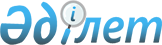 Қарқаралы аудандық мәслихатының 2013 жылғы 24 желтоқсандағы ХХV сессиясының № 25/203 "Әлеуметтік көмек көрсетудің, оның мөлшерлерін белгілеудің және мұқтаж азаматтардың жекелеген санаттарының тізбесін айқындаудың қағидаларын бекіту туралы" шешіміне өзгеріс енгізу туралы
					
			Күшін жойған
			
			
		
					Қарағанды облысы Қарқаралы ауданының мәслихатының 2016 жылғы 14 шілдедегі IV сессиясының № VI-4/43 шешімі. Қарағанды облысының Әділет департаментінде 2016 жылғы 20 шілдеде № 3906 болып тіркелді. Күші жойылды - Қарағанды облысы Қарқаралы аудандық мәслихатының 2024 жылғы 16 мамырдағы № VIII-22/166 шешімімен
      Ескерту. Күші жойылды - Қарағанды облысы Қарқаралы аудандық мәслихатының 16.05.2024 № VIII-22/166 шешімімен (алғашқы ресми жарияланған күнінен кейін күнтізбелік он күн өткен соң қолданысқа енгізіледі).
      Қазақстан Республикасының 2001 жылғы 23 қаңтардағы "Қазақстан Республикасындағы жергілікті мемлекеттік басқару және өзін-өзі басқару туралы" Заңына, Қазақстан Республикасы Үкіметінің 2013 жылғы 21 мамырдағы № 504 "Әлеуметтік көмек көрсетудің, оның мөлшерлерін белгілеудің және мұқтаж азаматтардың жекелеген санаттарының тізбесін айқындаудың үлгілік қағидаларын бекіту туралы" қаулысына сәйкес, аудандық мәслихат ШЕШІМ ЕТТІ:
      1. Қарқаралы аудандық мәслихатының 2013 жылғы 24 желтоқсандағы XXV сессиясының № 25/203 "Әлеуметтік көмек көрсетудің, оның мөлшерлерін белгілеудің және мұқтаж азаматтардың жекелеген санаттарының тізбесін айқындаудың қағидаларын бекіту туралы" шешіміне (нормативтік құқықтық актілерді мемлекеттік тіркеу Тізілімінде № 2514 болып тіркелген, 2014 жылғы 25 қаңтардағы "Қарқаралы" № 7-8 (11234) газетінде, "Әділет" ақпараттық-құқықтық жүйесінде 2014 жылғы 31 қаңтарда жарияланған), келесі өзгеріс енгізілсін: 
      көрсетілген шешіммен бекітілген Әлеуметтік көмек көрсетудің, оның мөлшерлерін белгілеудің және мұқтаж азаматтардың жекелеген санаттарының тізбесін айқындаудың қағидаларында:
      26-2 тармақ келесі редакцияда мазмұндалсын:
      "26-2. Отбасының белсенділігін арттырудың әлеуметтік келісімшарты Қазақстан Республикасы Денсаулық сақтау және әлеуметтік даму министрінің 2016 жылғы 17 мамырдағы № 385 "Өрлеу" жобасына қатысуға арналған құжаттар нысандарын бекіту туралы" бұйрығымен бекітілген нысандарға сәйкес жасалады (нормативтік құқықтық актілерді мемлекеттік тіркеу Тізілімінде № 13773 болып тіркелген).".
      2. Осы шешім оның алғаш ресми жарияланған күнінен бастап қолданысқа енгізіледі. 
      КЕЛІСІЛДІ:
      "14" шілде 2016 жыл
      "14" шілде 2016 жыл
					© 2012. Қазақстан Республикасы Әділет министрлігінің «Қазақстан Республикасының Заңнама және құқықтық ақпарат институты» ШЖҚ РМК
				
      Сессия төрағасы

Б. Ахманов

      Аудандық мәслихат хатшысыныңміндетін атқарушы 

А. Елеусизов

      "Қарқаралы ауданының жұмыспенқамту және әлеуметтік бағдарламаларбөлімі" мемлекеттік мекемесінің басшысы______________________Б. Жуманбаев

       "Қарқаралы ауданының экономикажәне қаржы бөлімі" мемлекеттік мекемесініңбасшысы______________________Б. Берниязов 
